HOJA DE DATOS PARA LA SOLICITUD DE REGISTRO DE MARCA**Para llenado exclusivo de PUNTO TRES. Con base en los resultados de las búsquedas fonéticas, en nuestra opinión las posibilidades de registro de la marca ascienden al: Sugerencia: Favor de llenar el formulario únicamente a computadora.Favor de llenar el formulario únicamente a computadora.Favor de llenar el formulario únicamente a computadora.Favor de llenar el formulario únicamente a computadora.Favor de llenar el formulario únicamente a computadora.Favor de llenar el formulario únicamente a computadora.Favor de llenar el formulario únicamente a computadora.Favor de llenar el formulario únicamente a computadora.Aviso de Privacidad corto: Arias & Burkle, S.C., ubicado en Privada de los Industriales No. 111, 701A, Jurica, 76100, Querétaro, Qro., recaba sus datos personales proporcionados a través del presente formulario para fines de tramitar en nombre y representación del solicitante el registro de su marca ante el Instituto Mexicano de la Propiedad Industrial. Usted puede conocer nuestro Aviso de Privacidad Integral solicitándolo en el domicilio señalado. Toda información aquí proporcionada será tratada confidencialmente.Aviso de Privacidad corto: Arias & Burkle, S.C., ubicado en Privada de los Industriales No. 111, 701A, Jurica, 76100, Querétaro, Qro., recaba sus datos personales proporcionados a través del presente formulario para fines de tramitar en nombre y representación del solicitante el registro de su marca ante el Instituto Mexicano de la Propiedad Industrial. Usted puede conocer nuestro Aviso de Privacidad Integral solicitándolo en el domicilio señalado. Toda información aquí proporcionada será tratada confidencialmente.Aviso de Privacidad corto: Arias & Burkle, S.C., ubicado en Privada de los Industriales No. 111, 701A, Jurica, 76100, Querétaro, Qro., recaba sus datos personales proporcionados a través del presente formulario para fines de tramitar en nombre y representación del solicitante el registro de su marca ante el Instituto Mexicano de la Propiedad Industrial. Usted puede conocer nuestro Aviso de Privacidad Integral solicitándolo en el domicilio señalado. Toda información aquí proporcionada será tratada confidencialmente.Aviso de Privacidad corto: Arias & Burkle, S.C., ubicado en Privada de los Industriales No. 111, 701A, Jurica, 76100, Querétaro, Qro., recaba sus datos personales proporcionados a través del presente formulario para fines de tramitar en nombre y representación del solicitante el registro de su marca ante el Instituto Mexicano de la Propiedad Industrial. Usted puede conocer nuestro Aviso de Privacidad Integral solicitándolo en el domicilio señalado. Toda información aquí proporcionada será tratada confidencialmente.Aviso de Privacidad corto: Arias & Burkle, S.C., ubicado en Privada de los Industriales No. 111, 701A, Jurica, 76100, Querétaro, Qro., recaba sus datos personales proporcionados a través del presente formulario para fines de tramitar en nombre y representación del solicitante el registro de su marca ante el Instituto Mexicano de la Propiedad Industrial. Usted puede conocer nuestro Aviso de Privacidad Integral solicitándolo en el domicilio señalado. Toda información aquí proporcionada será tratada confidencialmente.Aviso de Privacidad corto: Arias & Burkle, S.C., ubicado en Privada de los Industriales No. 111, 701A, Jurica, 76100, Querétaro, Qro., recaba sus datos personales proporcionados a través del presente formulario para fines de tramitar en nombre y representación del solicitante el registro de su marca ante el Instituto Mexicano de la Propiedad Industrial. Usted puede conocer nuestro Aviso de Privacidad Integral solicitándolo en el domicilio señalado. Toda información aquí proporcionada será tratada confidencialmente.Aviso de Privacidad corto: Arias & Burkle, S.C., ubicado en Privada de los Industriales No. 111, 701A, Jurica, 76100, Querétaro, Qro., recaba sus datos personales proporcionados a través del presente formulario para fines de tramitar en nombre y representación del solicitante el registro de su marca ante el Instituto Mexicano de la Propiedad Industrial. Usted puede conocer nuestro Aviso de Privacidad Integral solicitándolo en el domicilio señalado. Toda información aquí proporcionada será tratada confidencialmente.Aviso de Privacidad corto: Arias & Burkle, S.C., ubicado en Privada de los Industriales No. 111, 701A, Jurica, 76100, Querétaro, Qro., recaba sus datos personales proporcionados a través del presente formulario para fines de tramitar en nombre y representación del solicitante el registro de su marca ante el Instituto Mexicano de la Propiedad Industrial. Usted puede conocer nuestro Aviso de Privacidad Integral solicitándolo en el domicilio señalado. Toda información aquí proporcionada será tratada confidencialmente.FechaFechaFechaDatos del SolicitanteDatos del SolicitanteDatos del SolicitanteDatos del SolicitanteDatos del SolicitanteDatos del SolicitanteDatos del SolicitanteDatos del SolicitanteDatos del SolicitanteDatos del SolicitanteDatos del SolicitantePersona Física  Persona Física  Persona Moral (empresa)  Persona Moral (empresa)  Persona Moral (empresa)  Nacionalidad:Nacionalidad:Nacionalidad:Nombre / Denominación o Razón Social:Nombre / Denominación o Razón Social:Nombre / Denominación o Razón Social:Nombre / Denominación o Razón Social:Domicilio:CalleCalleCalleCalleCalleCalleNúmero exteriorNúmero exteriorNúmero exteriorNúmero InteriorColoniaColoniaColoniaColoniaColoniaColoniaCódigo PostalCódigo PostalCódigo PostalCódigo PostalMunicipioMunicipioMunicipioMunicipioMunicipioMunicipioEstadoEstadoEstadoEstadoDomicilio del Establecimiento Comercial   (Sólo en caso de ser diferente al Domicilio del Titular)Domicilio del Establecimiento Comercial   (Sólo en caso de ser diferente al Domicilio del Titular)Domicilio del Establecimiento Comercial   (Sólo en caso de ser diferente al Domicilio del Titular)Domicilio del Establecimiento Comercial   (Sólo en caso de ser diferente al Domicilio del Titular)Domicilio del Establecimiento Comercial   (Sólo en caso de ser diferente al Domicilio del Titular)Domicilio del Establecimiento Comercial   (Sólo en caso de ser diferente al Domicilio del Titular)Domicilio del Establecimiento Comercial   (Sólo en caso de ser diferente al Domicilio del Titular)Domicilio del Establecimiento Comercial   (Sólo en caso de ser diferente al Domicilio del Titular)Domicilio del Establecimiento Comercial   (Sólo en caso de ser diferente al Domicilio del Titular)Domicilio del Establecimiento Comercial   (Sólo en caso de ser diferente al Domicilio del Titular)Domicilio del Establecimiento Comercial   (Sólo en caso de ser diferente al Domicilio del Titular)CalleCalleCalleCalleCalleCalleCalleNúmero exteriorNúmero exteriorNúmero exteriorNúmero InteriorColoniaColoniaColoniaColoniaColoniaColoniaColoniaCódigo PostalCódigo PostalCódigo PostalCódigo PostalMunicipioMunicipioMunicipioMunicipioMunicipioMunicipioMunicipioEstadoEstadoEstadoEstadoDatos para Documento de Poder      *únicamente si el solicitante es persona moral (empresa)Datos para Documento de Poder      *únicamente si el solicitante es persona moral (empresa)Datos para Documento de Poder      *únicamente si el solicitante es persona moral (empresa)Datos para Documento de Poder      *únicamente si el solicitante es persona moral (empresa)Datos para Documento de Poder      *únicamente si el solicitante es persona moral (empresa)Datos para Documento de Poder      *únicamente si el solicitante es persona moral (empresa)Datos para Documento de Poder      *únicamente si el solicitante es persona moral (empresa)Datos para Documento de Poder      *únicamente si el solicitante es persona moral (empresa)Datos para Documento de Poder      *únicamente si el solicitante es persona moral (empresa)Datos para Documento de Poder      *únicamente si el solicitante es persona moral (empresa)Datos para Documento de Poder      *únicamente si el solicitante es persona moral (empresa)Para realizar el trámite de registro en representación del titular, requerimos un documento de poder firmado por el solicitante. La información de esta sección es importante para la preparación del documento de poder. Una vez que contemos con esta información, el documento será enviado al solicitante para su firma.Para realizar el trámite de registro en representación del titular, requerimos un documento de poder firmado por el solicitante. La información de esta sección es importante para la preparación del documento de poder. Una vez que contemos con esta información, el documento será enviado al solicitante para su firma.Para realizar el trámite de registro en representación del titular, requerimos un documento de poder firmado por el solicitante. La información de esta sección es importante para la preparación del documento de poder. Una vez que contemos con esta información, el documento será enviado al solicitante para su firma.Para realizar el trámite de registro en representación del titular, requerimos un documento de poder firmado por el solicitante. La información de esta sección es importante para la preparación del documento de poder. Una vez que contemos con esta información, el documento será enviado al solicitante para su firma.Para realizar el trámite de registro en representación del titular, requerimos un documento de poder firmado por el solicitante. La información de esta sección es importante para la preparación del documento de poder. Una vez que contemos con esta información, el documento será enviado al solicitante para su firma.Para realizar el trámite de registro en representación del titular, requerimos un documento de poder firmado por el solicitante. La información de esta sección es importante para la preparación del documento de poder. Una vez que contemos con esta información, el documento será enviado al solicitante para su firma.Para realizar el trámite de registro en representación del titular, requerimos un documento de poder firmado por el solicitante. La información de esta sección es importante para la preparación del documento de poder. Una vez que contemos con esta información, el documento será enviado al solicitante para su firma.Para realizar el trámite de registro en representación del titular, requerimos un documento de poder firmado por el solicitante. La información de esta sección es importante para la preparación del documento de poder. Una vez que contemos con esta información, el documento será enviado al solicitante para su firma.Para realizar el trámite de registro en representación del titular, requerimos un documento de poder firmado por el solicitante. La información de esta sección es importante para la preparación del documento de poder. Una vez que contemos con esta información, el documento será enviado al solicitante para su firma.Para realizar el trámite de registro en representación del titular, requerimos un documento de poder firmado por el solicitante. La información de esta sección es importante para la preparación del documento de poder. Una vez que contemos con esta información, el documento será enviado al solicitante para su firma.Para realizar el trámite de registro en representación del titular, requerimos un documento de poder firmado por el solicitante. La información de esta sección es importante para la preparación del documento de poder. Una vez que contemos con esta información, el documento será enviado al solicitante para su firma.Nombre del Representante Legal:Nombre del Representante Legal:Nombre del Representante Legal:Instrumento del cual se desprenden las facultades del Representante Legal:Instrumento del cual se desprenden las facultades del Representante Legal:Instrumento del cual se desprenden las facultades del Representante Legal:Nombre del Instrumento: 	(ejemplo: Acta Constitutiva, Acta de Asamblea, Poder)Nombre del Instrumento: 	(ejemplo: Acta Constitutiva, Acta de Asamblea, Poder)Nombre del Instrumento: 	(ejemplo: Acta Constitutiva, Acta de Asamblea, Poder)Nombre del Instrumento: 	(ejemplo: Acta Constitutiva, Acta de Asamblea, Poder)Nombre del Instrumento: 	(ejemplo: Acta Constitutiva, Acta de Asamblea, Poder)Nombre del Instrumento: 	(ejemplo: Acta Constitutiva, Acta de Asamblea, Poder)Nombre del Instrumento: 	(ejemplo: Acta Constitutiva, Acta de Asamblea, Poder)Nombre del Instrumento: 	(ejemplo: Acta Constitutiva, Acta de Asamblea, Poder)Instrumento del cual se desprenden las facultades del Representante Legal:Instrumento del cual se desprenden las facultades del Representante Legal:Instrumento del cual se desprenden las facultades del Representante Legal:Fecha del Instrumento: Fecha del Instrumento: Fecha del Instrumento: Fecha del Instrumento: Fecha del Instrumento: Fecha del Instrumento: Fecha del Instrumento: Fecha del Instrumento: Información de la MarcaInformación de la MarcaInformación de la MarcaInformación de la MarcaInformación de la MarcaInformación de la MarcaInformación de la MarcaInformación de la MarcaDenominación:Denominación:Diseño:**Únicamente si la marca incluye un diseño o logotipo*Únicamente si la marca incluye un diseño o logotipo*Únicamente si la marca incluye un diseño o logotipo*Únicamente si la marca incluye un diseño o logotipo*Únicamente si la marca incluye un diseño o logotipo*Nota: En primera instancia, sugerimos que la marca sea presentada como nominativa (únicamente la denominación, es decir las palabras), ya que los logotipos suelen cambiar con el tiempo. En cuyo caso no es necesario insertar la imagen del diseño.No obstante, es posible que el solicitante elija solicitar el registro de la marca en conjunto con el diseño o logotipo, en cuyo caso favor de insertar el diseño en esta sección.*Nota: En primera instancia, sugerimos que la marca sea presentada como nominativa (únicamente la denominación, es decir las palabras), ya que los logotipos suelen cambiar con el tiempo. En cuyo caso no es necesario insertar la imagen del diseño.No obstante, es posible que el solicitante elija solicitar el registro de la marca en conjunto con el diseño o logotipo, en cuyo caso favor de insertar el diseño en esta sección.Diseño:*¿Ya se ha utilizado la marca?¿Ya se ha utilizado la marca?¿Ya se ha utilizado la marca?Sí No Fecha de primer uso:*(si ya se ha utilizado)Fecha de primer uso:*(si ya se ha utilizado)*Sugerimos señalar fecha de primer uso únicamente si el solicitante cuenta con la documentación necesaria para comprobar dicha fecha de primer uso declarada.*Sugerimos señalar fecha de primer uso únicamente si el solicitante cuenta con la documentación necesaria para comprobar dicha fecha de primer uso declarada.*Sugerimos señalar fecha de primer uso únicamente si el solicitante cuenta con la documentación necesaria para comprobar dicha fecha de primer uso declarada.*Sugerimos señalar fecha de primer uso únicamente si el solicitante cuenta con la documentación necesaria para comprobar dicha fecha de primer uso declarada.*Sugerimos señalar fecha de primer uso únicamente si el solicitante cuenta con la documentación necesaria para comprobar dicha fecha de primer uso declarada.*Sugerimos señalar fecha de primer uso únicamente si el solicitante cuenta con la documentación necesaria para comprobar dicha fecha de primer uso declarada.*Sugerimos señalar fecha de primer uso únicamente si el solicitante cuenta con la documentación necesaria para comprobar dicha fecha de primer uso declarada.*Sugerimos señalar fecha de primer uso únicamente si el solicitante cuenta con la documentación necesaria para comprobar dicha fecha de primer uso declarada.Productos / Servicios a los que se aplica la marca:*Listado general de los productos o servicios que se van a comercializar con la marca. En ocasiones, una vez analizada la naturaleza de los productos o servicios, se determina que es necesaria la presentación de más de una solicitud de marca, en virtud de que los productos y/o servicios, pueden pertenecer a clases diferentes del nomenclador oficial.Productos / Servicios a los que se aplica la marca:*Listado general de los productos o servicios que se van a comercializar con la marca. En ocasiones, una vez analizada la naturaleza de los productos o servicios, se determina que es necesaria la presentación de más de una solicitud de marca, en virtud de que los productos y/o servicios, pueden pertenecer a clases diferentes del nomenclador oficial.Productos / Servicios a los que se aplica la marca:*Listado general de los productos o servicios que se van a comercializar con la marca. En ocasiones, una vez analizada la naturaleza de los productos o servicios, se determina que es necesaria la presentación de más de una solicitud de marca, en virtud de que los productos y/o servicios, pueden pertenecer a clases diferentes del nomenclador oficial.Productos / Servicios a los que se aplica la marca:*Listado general de los productos o servicios que se van a comercializar con la marca. En ocasiones, una vez analizada la naturaleza de los productos o servicios, se determina que es necesaria la presentación de más de una solicitud de marca, en virtud de que los productos y/o servicios, pueden pertenecer a clases diferentes del nomenclador oficial.Productos / Servicios a los que se aplica la marca:*Listado general de los productos o servicios que se van a comercializar con la marca. En ocasiones, una vez analizada la naturaleza de los productos o servicios, se determina que es necesaria la presentación de más de una solicitud de marca, en virtud de que los productos y/o servicios, pueden pertenecer a clases diferentes del nomenclador oficial.Productos / Servicios a los que se aplica la marca:*Listado general de los productos o servicios que se van a comercializar con la marca. En ocasiones, una vez analizada la naturaleza de los productos o servicios, se determina que es necesaria la presentación de más de una solicitud de marca, en virtud de que los productos y/o servicios, pueden pertenecer a clases diferentes del nomenclador oficial.Productos / Servicios a los que se aplica la marca:*Listado general de los productos o servicios que se van a comercializar con la marca. En ocasiones, una vez analizada la naturaleza de los productos o servicios, se determina que es necesaria la presentación de más de una solicitud de marca, en virtud de que los productos y/o servicios, pueden pertenecer a clases diferentes del nomenclador oficial.Productos / Servicios a los que se aplica la marca:*Listado general de los productos o servicios que se van a comercializar con la marca. En ocasiones, una vez analizada la naturaleza de los productos o servicios, se determina que es necesaria la presentación de más de una solicitud de marca, en virtud de que los productos y/o servicios, pueden pertenecer a clases diferentes del nomenclador oficial.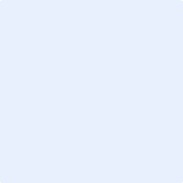 